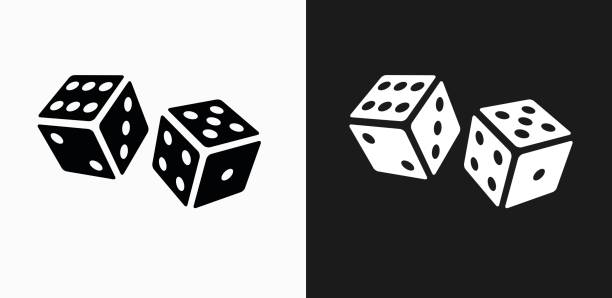 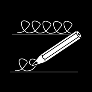 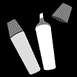 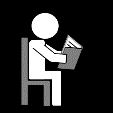                                                                                                      extra oefening bij WP 14: doffe erijkehet eindehij huildemoekeleukede heidediepede deurende vijfdede weidebruinehet eindeluidejuistezij vielenwij riepengoedegroenefijnewe scheurenhardede sleutelbuitende ruiten